Ранжированный список участников Кремлёвской ёлкиПредседатель муниципальной конкурсной комиссии                                                                                              М.В. Журбин№ п/п№ п/пФИОКлассРезультативность участия в олимпиадах и других конкурсных мероприятияхУспеваемостьИтого балловМЕСТО11Губарева Виктория Эдуардовна5-Б655 (20 баллов)851022Васенкова Ольга Артемовна5-Б955(20 баллов)115833Перетягина Александра Дмитриевна4-А1605(20 баллов)180544Кучукбаева Анастасия Равильевна(без попечения – льготная категория))6-Б604,8(15 баллов)751255Каримов Эмиль Жасланович5-Б2004,9(15 баллов)215466Кудрявцева Полина Антоновна4-Б605,0(20 баллов)801177Потанин Олег Сергеевич (без попечения – льготная категория)2-Б55б/о(15 баллов)701388Яковлев Григорий Дмитриевич2-А70б/о (15 баллов)851099Нижегородов Данил Денисович2-А70б/о (15 баллов)85101010Кузнецов Сергей Владимирович3-Б1105(20 баллов)13071111Соломин Максим Валерьевич3-Б1105(20 баллов)13071212Неводчиков Николай Алексеевич3-А2854,7(15 баллов)30011313Сиркина Анна Олеговна3-А2604,7(15 баллов)27521414Хорькова Таисия Романовна3-А2305,0(20 баллов)25031515Татаринова Александра Петровна5-А854,7(15 баллов)10091616Шурухин Даниил Максимович5-А1405(20 баллов)1606Резерв:Резерв:Резерв:17Артюх Егор АндреевичАртюх Егор Андреевич6-А654,6 (15 баллов)8018Тимашов Данир МихайловичТимашов Данир Михайлович4-А704,4(15 баллов)85Кандидатуры не соответствуют критериям отбораКандидатуры не соответствуют критериям отбораКандидатуры не соответствуют критериям отбора19Петрова Наталья ДенисовнаПетрова Наталья Денисовна2-А55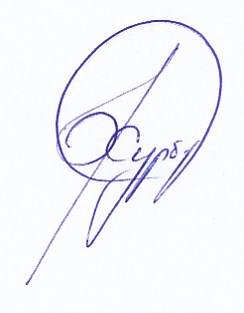 б/о Не соответствует возрастным требованиям